ПАЛЬЧИКОВЫЕ ИГРЫ  И УПРАЖНЕНИЯ                      ДЛЯ ДЕТЕЙ МЛАДШЕГО ДОШКОЛЬНОГО ВОЗРАСТА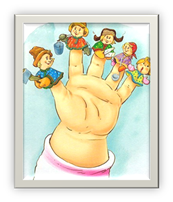  Как вы думаете ,что умеют делать наши пальчики?Держать карандашКрасиво рисоватьПисатьСтроить из конструктора дворцыЛепить из пластилинаИграть в театрНаши пальчики могут  ВСЁ! …ЗНАЧИТ …ОНИ …ВОЛШЕБНЫЕ ?Умелыми  детские пальчики  становятся не сразу.Игровые игры и упражнения-(с самого раннего  возраста) и их регулярное повторение - разминки дома, во дворе, на даче, способствует развитию памяти, внимания, помогут ВАШЕМУ  РЕБЕНКУ уверенно держать карандаш и ручку, заплетать косичку и зашнуровывать ботинки, аккуратно строить из мелких деталей и  лепить из пластилина. Будут развиваться пальцы рук, а значит, будет развиваться речь и мышление ВАШЕГО РЕБЕНКА.Игры эти очень эмоциональны, увлекательны. Они способствуют развитию речи, творческой деятельности. "Пальчиковые игры" как бы отображают реальность окружающего мира-предметы, животных,людей,их деятельность, явления природы. В ходе «пальчиковых игр» дети,повторяя движения взрослых, активизируют моторику рук. Тем самым вырабатывается ловкость ,умение управлять своими движениями, концентрировать внимание на одном виде деятельности.«хотите всего этого добиться?Тогда приглашаем вас в страну«Пальчиковых игр»«ПАЛЬЧИКОВАЯ ГИМНАСТИКА»«Осы»-                                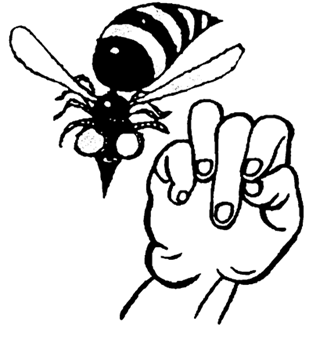 Осы любят сладкое, к сладкому летят.                           И укусят осы, если захотят.  Выставить средний палец, зажать его между указательным и безымянным, вращать им в разные стороны.«Моя семья»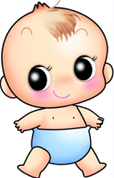 Этот пальчик – дедушка                 Этот пальчик - бабушка,Этот пальчик - папочка,         Этот пальчик - мамочка, Этот пальчик – я Вот и вся моя семья!                       Поочередное сгибание пальцев, начиная с большого. По окончании покрутить кулачком.«Стул»             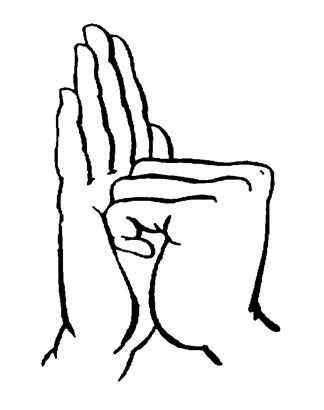 Ножки, спинка и сиденье - Вот вам стул на удивленье. Левая ладонь вертикально вверх. К ее нижней части приставляется    кулачок (большим пальцем к себе). Если ребенок легко выполняет это упражнение, можно менять положение рук попеременно на счет «раз».«Зайка и ушки»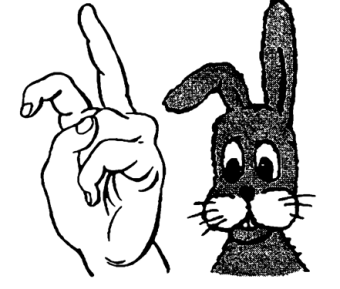 Ушки длинные у зайки, Из кустов они торчат. Он и прыгает, и скачет, Веселит своих зайчат. Пальчики в кулачок. Выставить вверх указательный и средний пальцы. Ими шевелить в стороны и вперед«Цепочка»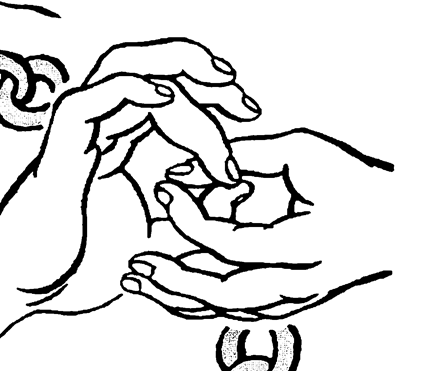 Пальчики перебираем И цепочку получаем.  Большой и указательный пальцы левой руки в кольце. Через него попеременно пропускаются колечки из пальчиков правой руки: большой - указательный, большой — средний и т. д. Это упражнение молено варьировать, меняя положения пальчиков. В этом упражнении участвуют все пальчики.«Шарик»	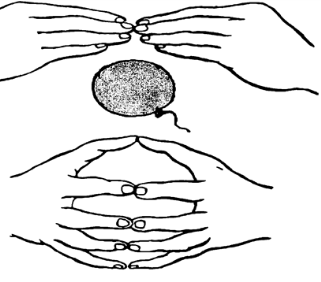 Надуваем быстро шарик. Он становится большой. Вдруг шар лопнул, воздух вышел - Стал он тонкий и худой. Все пальчики обеих рук в «щепотке» и соприкасаются с кончиками. В этом положении, дуем на них, при этом пальчики принимает, скорму шара. Воздух «выходит», и пальчики принимают исходное положение.